Podstawowa wiedza o HIV i AIDS                                  w pytaniach i odpowiedziach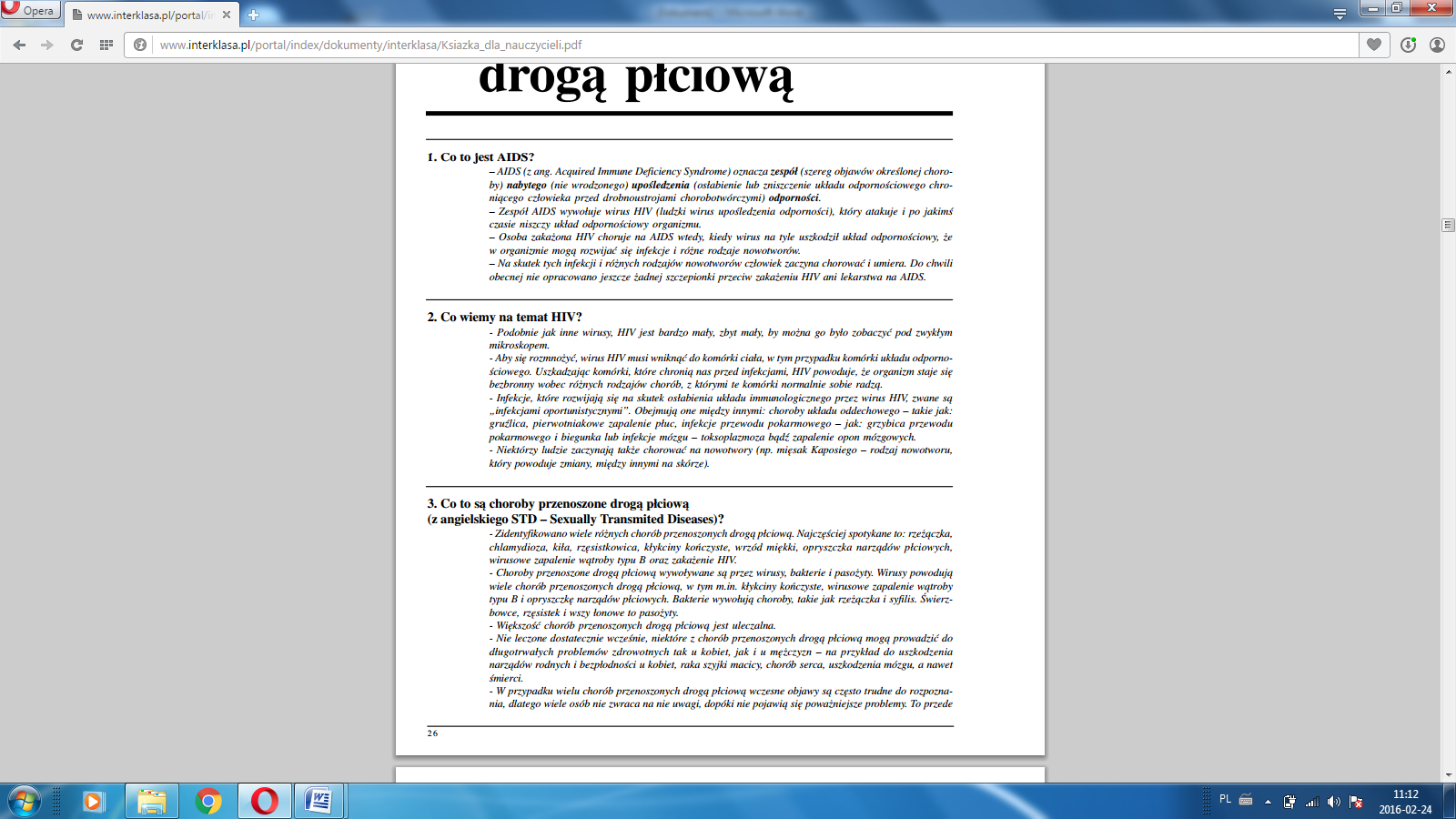 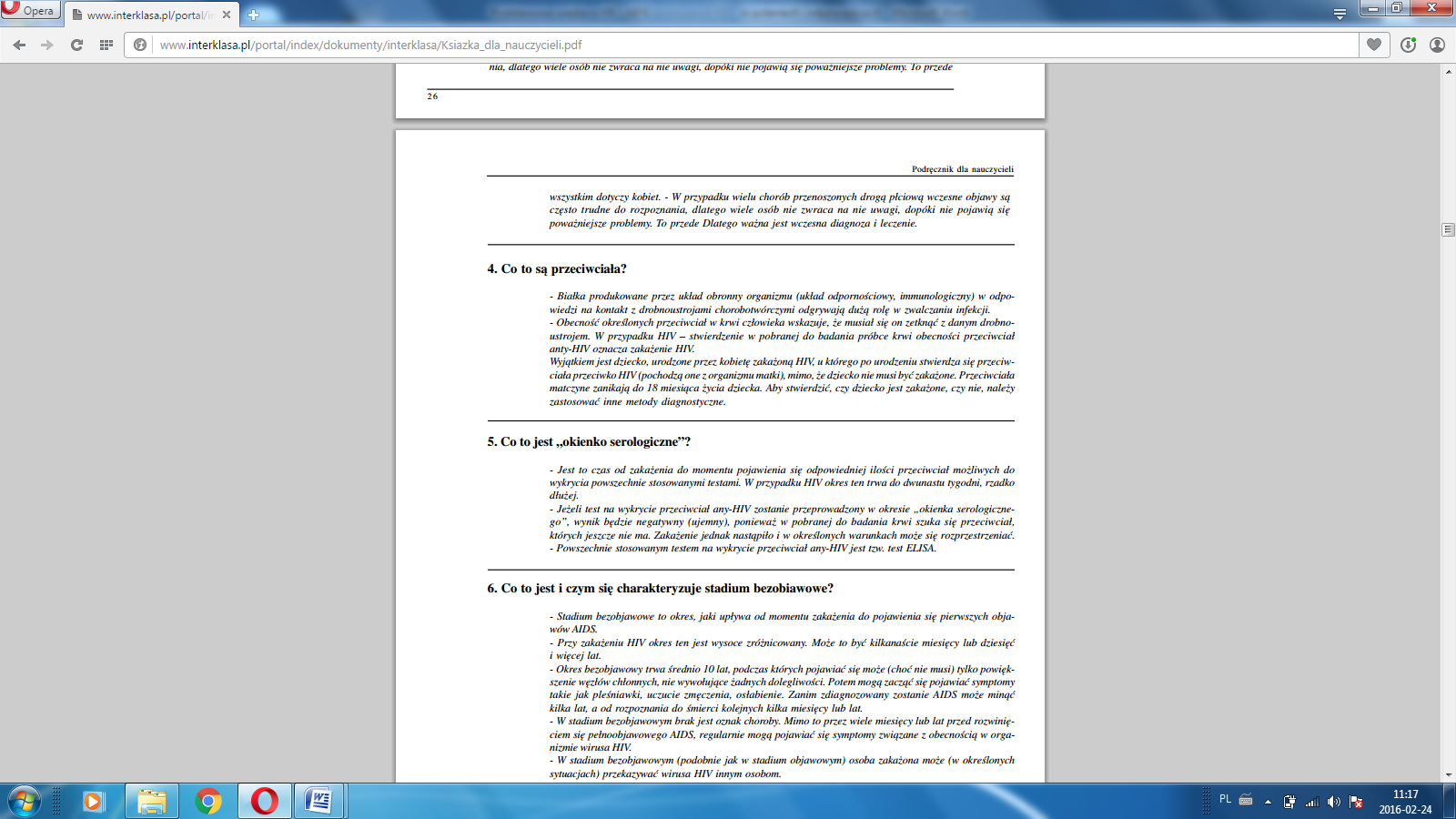 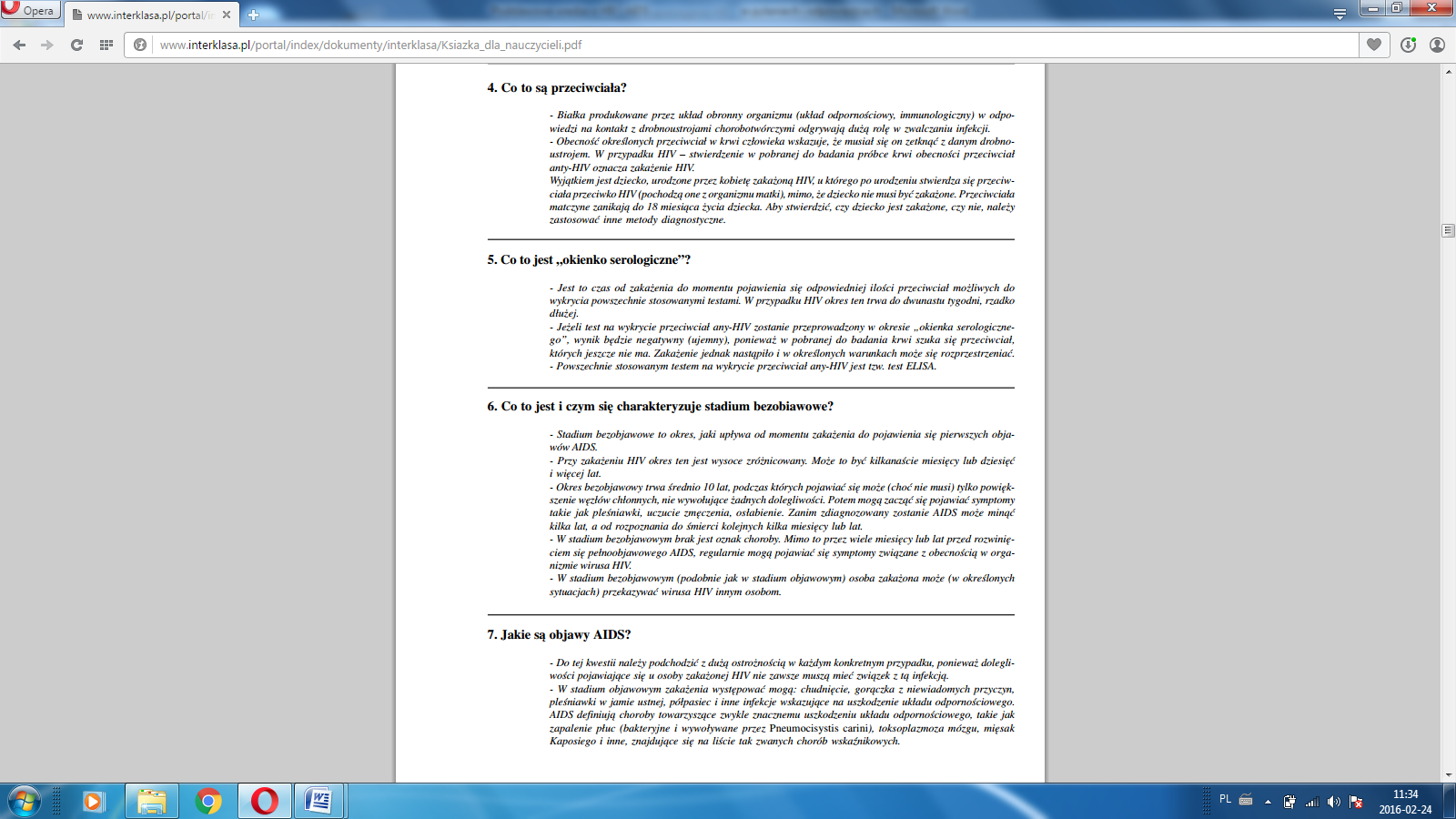 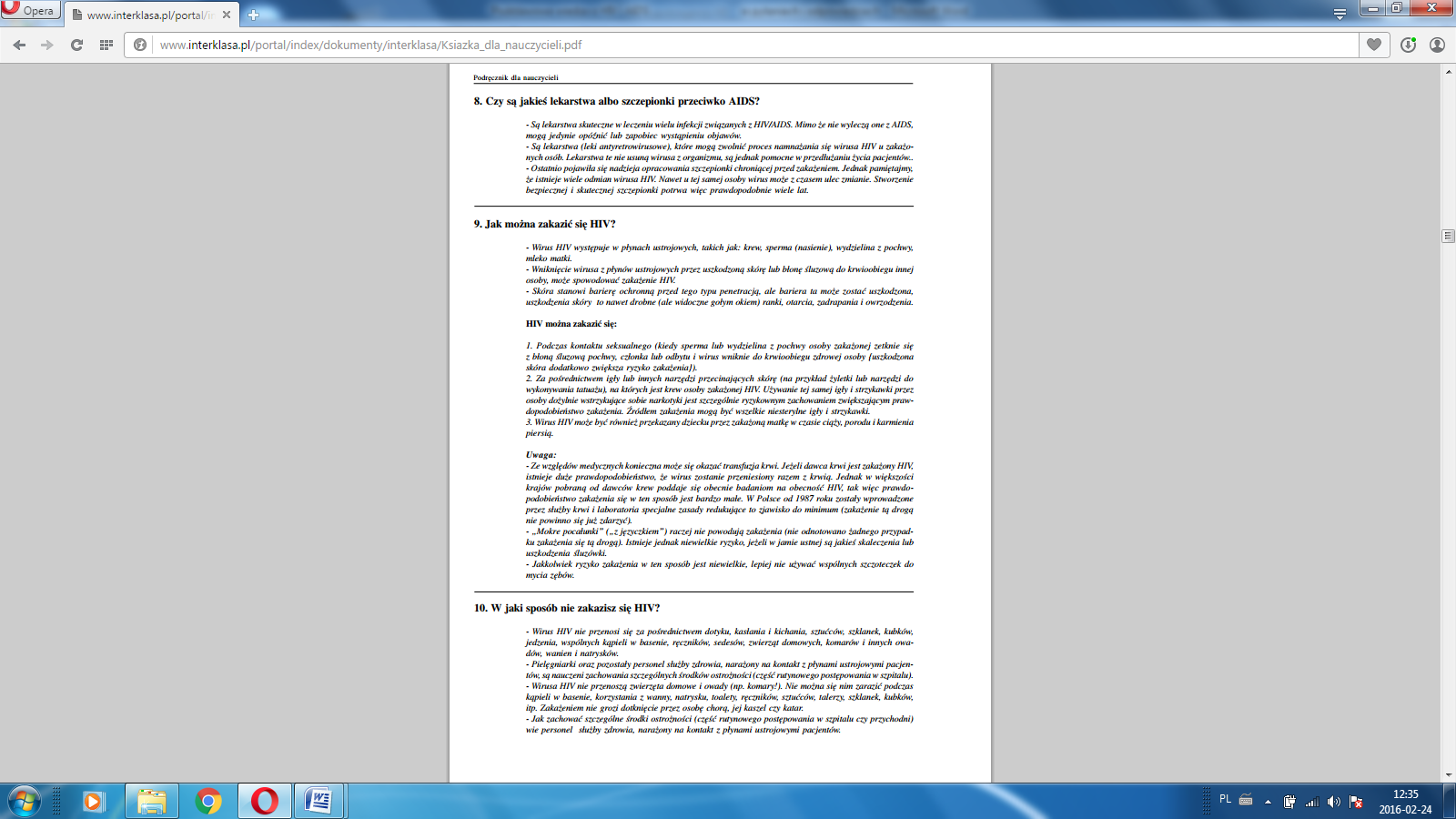 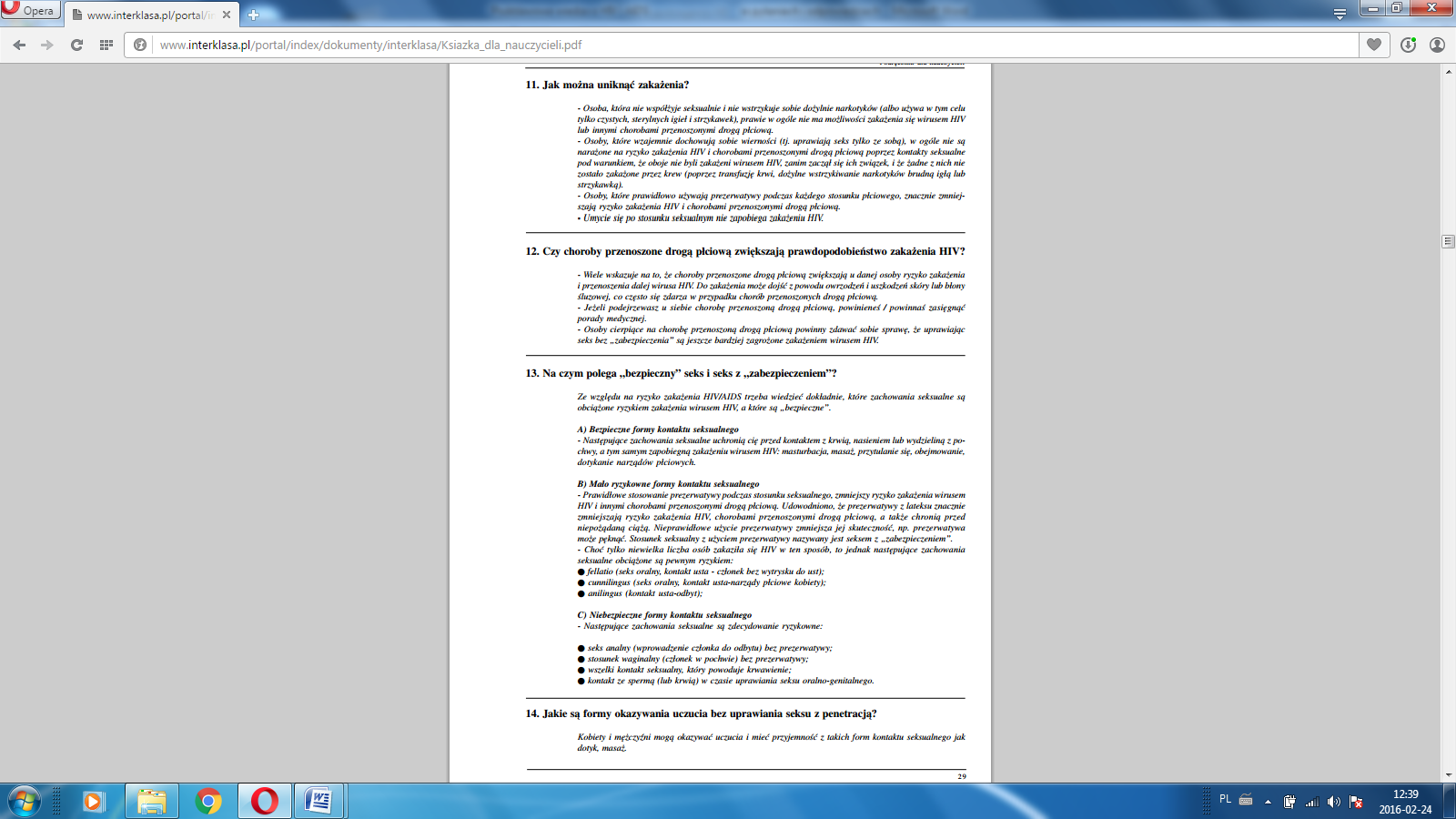 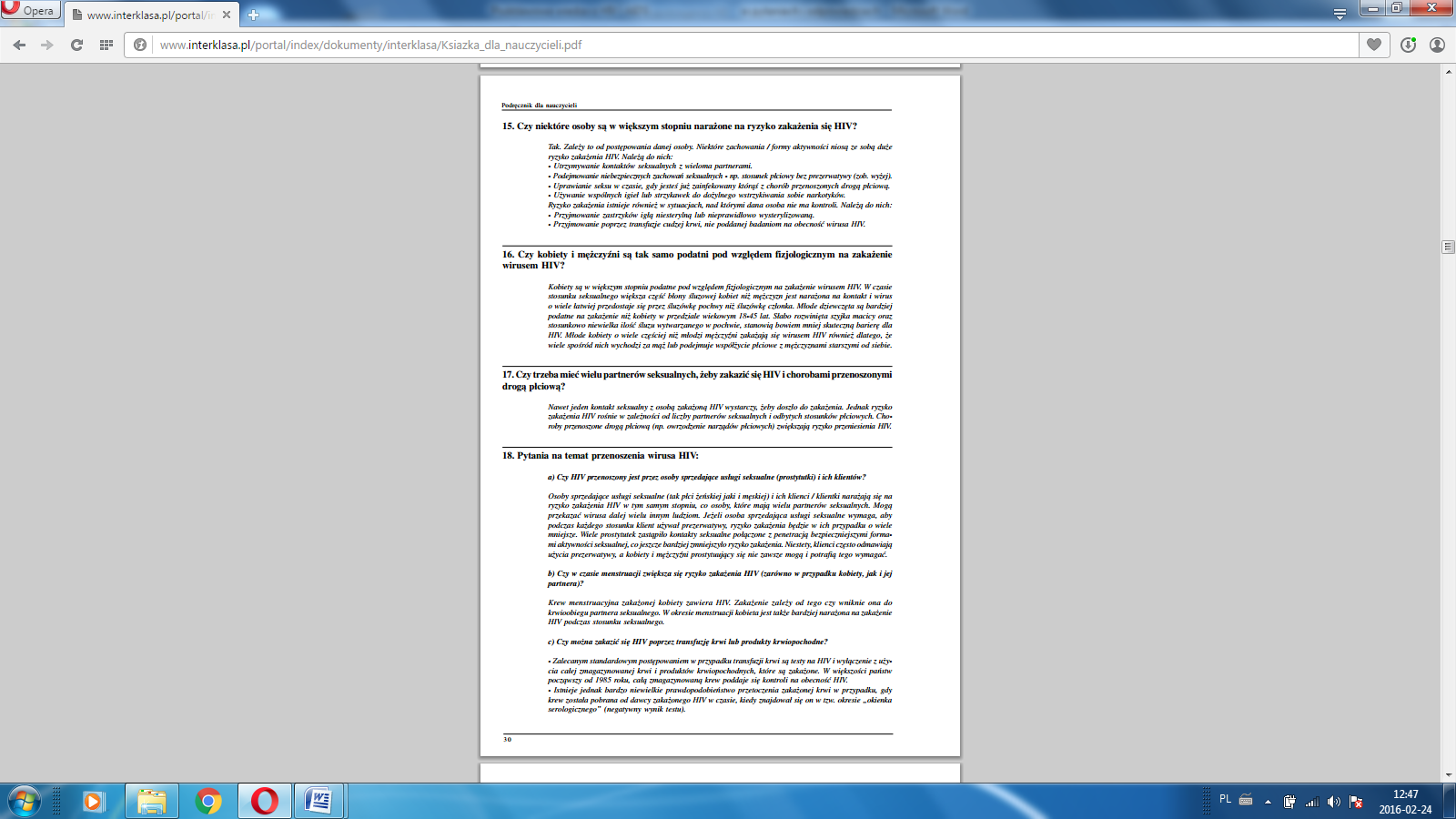 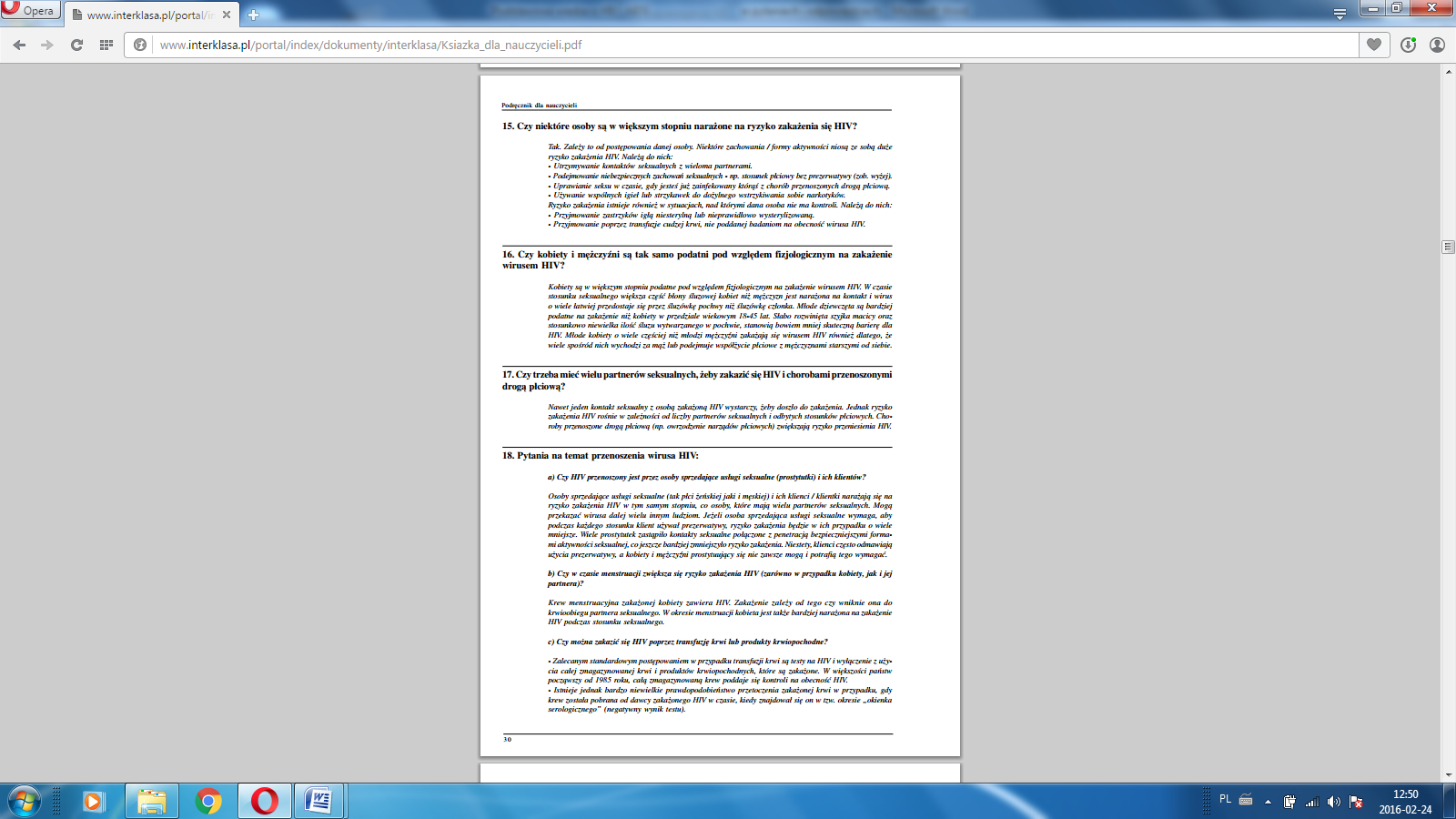 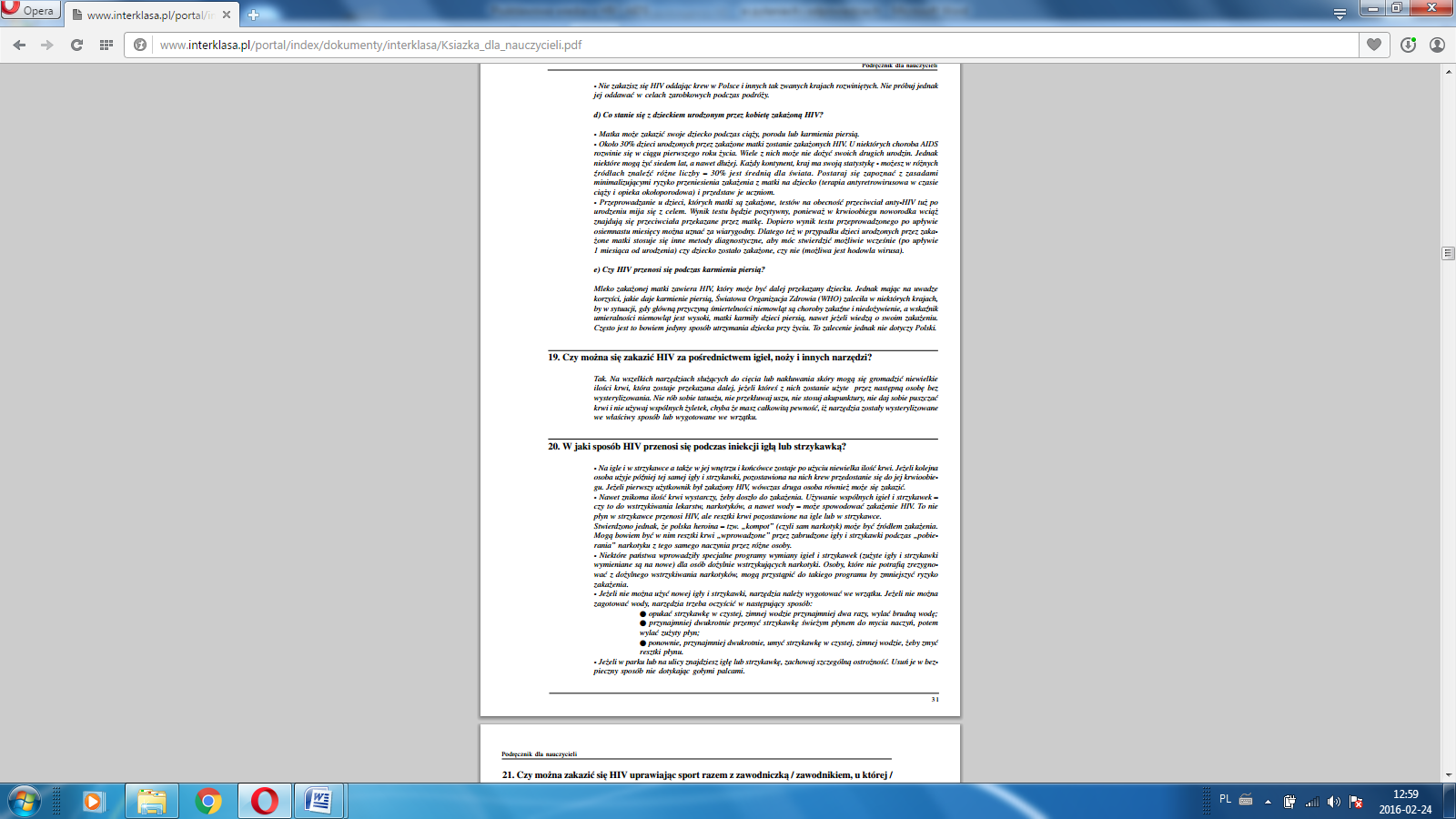 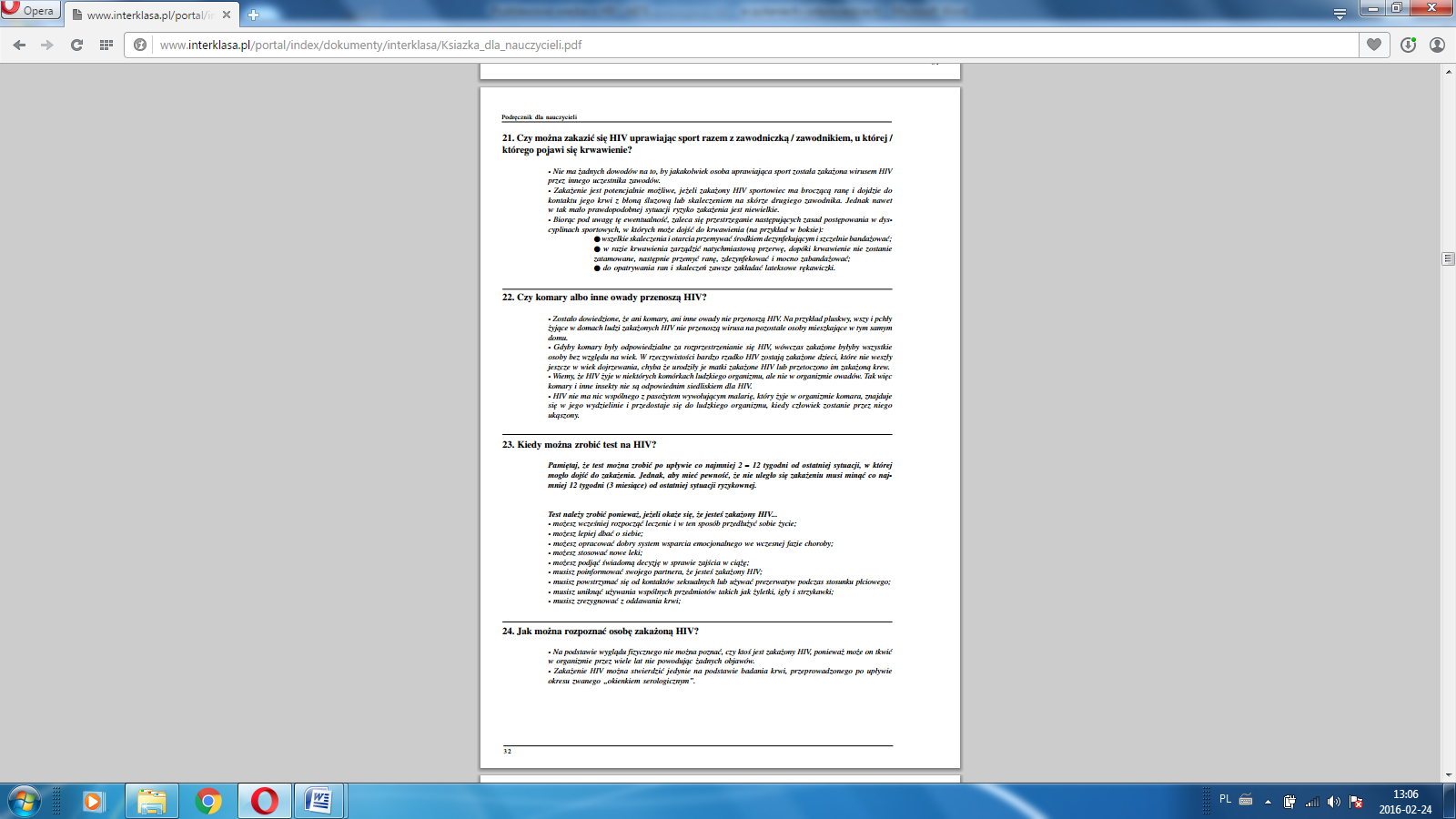 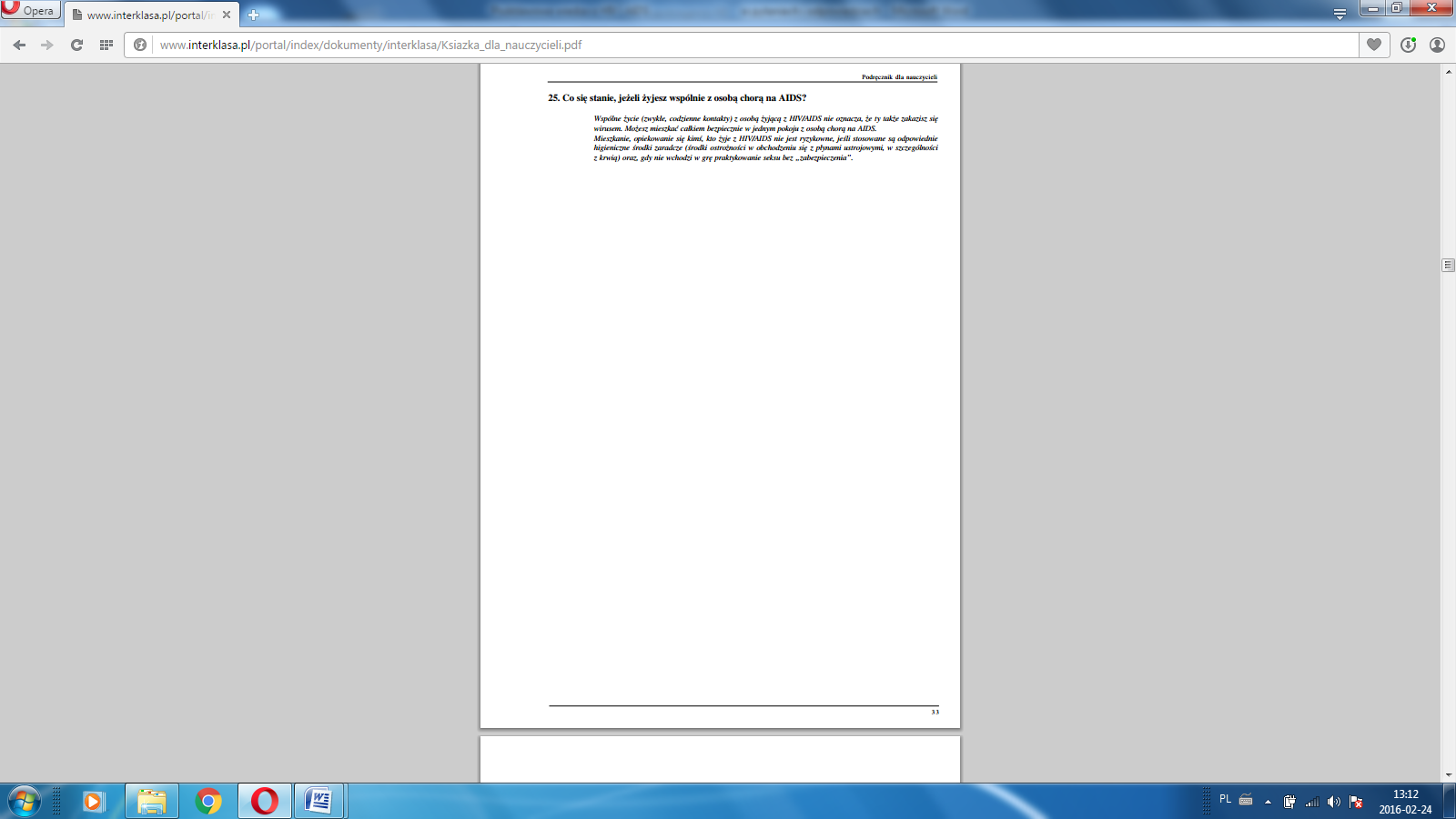 	Materiał źródłowy: sany z książki” „Profilaktyka chorób przenoszonych drogą płciową ”.Podręcznik dla nauczycieli zwyd.2001 r. ( z późniejszymi  aneksami)Wdany  przez Światową Organizację Zdrowia ( WHO), Narodów Zjednoczonych ds. rozwoju( UNDP)Krajowe Centrum ds. AIDSSpołeczny Komitet ds.AIDS